ABSTRAKAri Riyan Wibowo, 2018, Peran Guru Laki-Laki terhadap Pendidikan Karakter Anak di Taman Kanak-kanak (TK) Aisyiyah Bustanul Athfal 02 Pelutan Pemalang. Skripsi, Program Studi Pendidikan Agama Islam (PAI) Sekolah Tinggi Ilmu Tarbiyah (STIT) Pemalang. Guru laki-laki dalam lembaga pendidikan anak usia dini merupakan suatu keharusan yang ada untuk memenuhi kebutuhuan psikis anak. Terlebih lagi jika peran serta ayah anak didik dalam keluarga sangat minim. Guru laki-laki dalam proses pendidikan anak usia dini memiliki pengaruh yang besar terhadap pertumbuhan dan perkembangan anak. Hal ini karena pada usia dini, anak memerlukan nutrisi pendidikan yang kompleks meliputi berbagai macam unsur yang ada, termasuk seorang ayah atau guru laki-laki. Dalam pendidikan karakter anak, guru laki-laki menjadi penyempurna terhadap hal-hal yang kemungkinan tidak terdapat pada guru perempuan, seperti figur seorang pemimpin, ketegasan, maeskulinitas bagi anak laki-laki, kekuatan, dan sebagainya.Penelitian ini merupakan penelitian kualitatif yang bersifat deskriptif. Penelitian ini termasuk dalam data lapangan yang diolah dengan cara mengartikan, memahami, menjelaskan, dan mendeskripsikan suatu fenomena sosial, kebiasaan, perubahan, serta perkembangan dari hasil pengamatan. Adapun pendekatan yang dilakukan dalam penelitian kualitatif ini adalah pendekatan fenomenologis.Hasil penelitian menunjukkan bahwa guru laki-laki di TK Aisyiyah Bustanul Athfal 02 Pelutan Pemalang ditengah-tengah lembaga pendidikan anak usia dini sangat digandrungi serta diidolakan oleh anak didik. Dengan sikap guru yang sabar dan lemah lembut justru membuat anak lebih tertarik dengan keberadaan guru laki-laki dari pada guru perempuan. Dengan demikian, proses penanaman nilai-nilai moral, budaya, dan karakter akan lebih mudah, mengingat tabiat anak usia dini ialah merekam semua yang didengar, dilihat, dan dirasakan anak. Hal ini terbukti dengan pernyataan wali murid bahwa anak mengalami perkembangan sikap dan karakter setelah mengikuti pendidikan di TK Aisyiyah Bustanul Athfal 02 Pelutan Pemalang.Kata Kunci : Guru laki-laki, Pendidikan Karakter, Taman Kanak-kanak (TK)LEMBAR PERNYATAANSaya menyatakan dengan sebenar-benarnya bahwa skripsi yang saya susun sebagai syarat untuk memperoleh gelar Sarjana dari Program Strata 1 ini merupakan hasil karya sendiri.Adapun bagian-bagian tertentu dalam penulisan skripsi yang saya kutip dari hasil karya orang lain telah dituliskan sumbernya secara jelas sesuai dengan norma, kaidah dan etika penulisan ilmiah.Apabila dikemudian hari ditemukan seluruh atau sebagian skripsi ini bukan hasil karya saya sendiri atau adanya plagiat dalam bagian-bagian tertentu. Saya bersedia menerima sanksi pencabutan gelar akademik yang saya sandang dan sanksi-sanksi lain sesuai dengan peraturan perundangan yang berlaku.Pemalang, 6 Oktober 2018ARI RIYAN WIBOWOMOTTO”Maka hadapkanlah wajahmu dengan lurus kepada agama (Allah), (tetaplah diatas) fitrah Allah yang telah menciptakan manusia menurut fitrah itu. Tidak ada perubahan pada fitrah Allah. (Itulah) agama yang lurus, tetapi kebanyakan manusia tidak mengetahui”. (QS. Ar-rum Ayat 30).Hakikat manusia cenderung pada kebenaran. Preman, Pencuri, dan sebagainya jika didengarkan dengan ayat-ayat Al-Qur’an mereka cenderung diam dan memperhatikan.PERSEMBAHANDengan mengharap Ridho Allah SWT, skripsi ini dipersembahkan untuk :Bapak dan Ibu tercinta.Kakak dan adik tersayang.Guru dan dosen penulis.Sahabat dan teman-teman penulis.Semua pihak yang telah membantu dalam pembuatan skripsi ini.KATA PENGANTARPuji syukur kehadirat Allah SWT yang telah melimpahkan Taufik, Rahmat dan Hidayah-Nya kepada penulis atas terselesaikannya skripsi dengan judul “Peran Guru Laki-laki terhadap Pendidikan Karakter Anak di Taman Kanak-kanak (TK) Aisyiyah Bustanul Athfal 02 Pelutan Pemalang”. Sholawat dan salam selalu tercurahkan kepada Baginda Nabi Muhammad SAW yang kita nanti-nantikan syafa’atnya kelak di Yaumul akhir. Amin. Skripsi ini disusun untuk memenuhi tugas dan melengkapi syarat guna memperoleh gelar sarjana Strata Satu (S1) dalan ilmu Tarbiyah Program Studi Pendidikan Agama Islam (PAI) Sekolah Tinggi Ilmu Tarbiyah (STIT) Pemalang. Penulis menyadari bahwa tanpa bantuan dari berbagai pihak, skripsi ini tidak dapat terselesaikan. Maka ucapan terima kasih penulis sampaikan kepada:Drs. H. Ahmad Hamid, M.Pd. selaku Ketua Sekolah Tinggi Ilmu Tarbiyah (STIT) Pemalang.Nisrokha, M.Pd. selaku ketua Program Studi pendidikan Agama Islam (PAI) Sekolah Tinggi Ilmu Tarbiyah (STIT) Pemalang yang telah memberikan arahan kepada penulis.Drs. H. Ahmad Hamid, M.Pd. selaku dosen pembimbing I dan Yuliana Habibi, S.Pd.I., M.S.I. selaku dosen pembimbing II yang telah membimbing dan memberikan pengarahan dalam penulisan skripsi ini.Para Dosen dan segenap Civitas Akademik Sekolah Tinggi Ilmu Tarbiyah (STIT) Pemalang yang telah membekali ilmu kepada penulis.Kepala TK Aisyiyah Bustanul Athfal 02 Pelutan Pemalang beserta para pendidik yang telah membantu dalam proses penelitian. Kepada kedua orang tua yang selalu memberikan dorongan, fasilitas dan doa sehingga skripsi ini dapat terselesaikan dengan baik.Rekan-rekan mahasiswa Sekolah Tinggi Ilmu Tarbiyah (STIT) Pemalang yang telah memberikan semangat, dukungan, dan bantuan baik moril maupun materiil.Semua pihak yang tidak bisa penulis sebutkan satu persatu yang telah membantu penulis.Semoga Allah SWT senantiasa membalas semua kebaikan yang telah diberikan kepada penulis. Penulis menyadari banyak kekurangan dalam skripsi ini, maka dari itu penulis mengharapkan kritik dan saran yang bersifat membangun. Semoga skripsi ini dapat memberikan manfaat bagi pembaca.Pemalang, 6 Oktober 2018PenulisDAFTAR ISICOVER 	 iABSTRAK 	 iiPERSETUJUAN KOMISI PEMBIMBING 	 iiiLEMBAR PERNYATAAN 	 ivMOTTO DAN PERSEMBAHAN	 vKATA PENGANTAR 	 viDAFTAR ISI 	 viiiDAFTAR LAMPIRAN 	 xBAB I  PENDAHULUAN 	 1BAB II  LANDASAN TEORI DAN KAJIAN PUSTAKA 	 8BAB III  METODOLOGI PENELITIAN 	 30BAB IV  HASIL PENELITIAN DAN PEMBAHASAN 	 42BAB  V PENUTUP 	 51DAFTAR PUSTAKA 	 51LAMPIRAN 	 52RIWAYAT HIDUP 	 61DAFTAR LAMPIRANPERSETUJUAN KOMISI PEMBIMBINGDIPERSYARATKAN UNTUK UJIAN MUNAQOSAHPERSETUJUAN KOMISI PEMBIMBINGDIPERSYARATKAN UNTUK UJIAN MUNAQOSAHPERSETUJUAN KOMISI PEMBIMBINGDIPERSYARATKAN UNTUK UJIAN MUNAQOSAHPembimbing IDrs. H. Ahmad Hamid, M.Pd.NIDN. 2124126201Tanggal ................................Pembimbing IDrs. H. Ahmad Hamid, M.Pd.NIDN. 2124126201Tanggal ................................Pembimbing IIYuliana Habibi, S.Pd.I., M.S.I.NIDN. 2127077901Tanggal .................................Mengetahui,Ketua Program Studi S1 PAISTIT PEMALANGNisrokha, S.Pd.I., M.Pd.NIDN. 2101108102Tanggal .................................Mengetahui,Ketua Program Studi S1 PAISTIT PEMALANGNisrokha, S.Pd.I., M.Pd.NIDN. 2101108102Tanggal .................................Mengetahui,Ketua Program Studi S1 PAISTIT PEMALANGNisrokha, S.Pd.I., M.Pd.NIDN. 2101108102Tanggal .................................Nama		:No. Registrasi	:Angkatan	:Judul Skripsi	:ARI RIYAN WIBOWO31400672014Peran Guru Laki-Laki Terhadap Pendidikan Karakter Anak di Taman Kanak-kanak (TK) Aisyiyah Bustanul Athfal 02 Pelutan PemalangARI RIYAN WIBOWO31400672014Peran Guru Laki-Laki Terhadap Pendidikan Karakter Anak di Taman Kanak-kanak (TK) Aisyiyah Bustanul Athfal 02 Pelutan Pemalang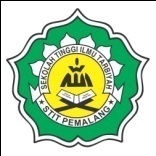 SEKOLAH TINGGI ILMU TARBIYAH (STIT)PEMALANGJl. D.I. Panjaitan Km.3 Paduraksa Pemalang A.B.C.D.E.Latar Belakang Masalah	 1Fokus Penelitian 	 6Rumusan Masalah	 6Tujuan Penelitian	 6Manfaat Penelitian	 6A.Deskripsi Konseptual Fokus Penelitian 	 8Deskripsi Konseptual Fokus Penelitian 	 81.2.3.Guru Laki-laki 	 8Pendidikan Karakter 	 22Taman Kanak-kanak 	 26B.Hasil Penelitian yang Relevan 	 29Hasil Penelitian yang Relevan 	 29A.B.C.D.E.F.Jenis Penelitian 	 30Tempat dan Waktu Penelitian 	 31Data dan Sumber Data Penelitian 	 32Teknik dan Prosedur Pengumpulan Data 	 33Prosedur Analisis Data 	 37Pemeriksaan Keabsahan Data 	 39Jenis Penelitian 	 30Tempat dan Waktu Penelitian 	 31Data dan Sumber Data Penelitian 	 32Teknik dan Prosedur Pengumpulan Data 	 33Prosedur Analisis Data 	 37Pemeriksaan Keabsahan Data 	 391.2.3.4.Kredibilitas 	 39Transferabilitas 	 39Dependabilitas 	 40Konfirmabilitas 	 41A.B.C.Gambaran Umum Tentang Fokus Penelitian 	 42Temuan Penelitian 	 44Pembahasan Temuan Penelitian 	 46A.B.C.Kesimpulan 	 48Rekomendasi 	 49Saran 	 501.2.3.4.Pedoman Observasi 	 50Pedoman Wawancara 	 51Catatan Lapangan Hasil Observasi 	 52Catatan Lapangan Hasil Wawancara 	 53